Управление образования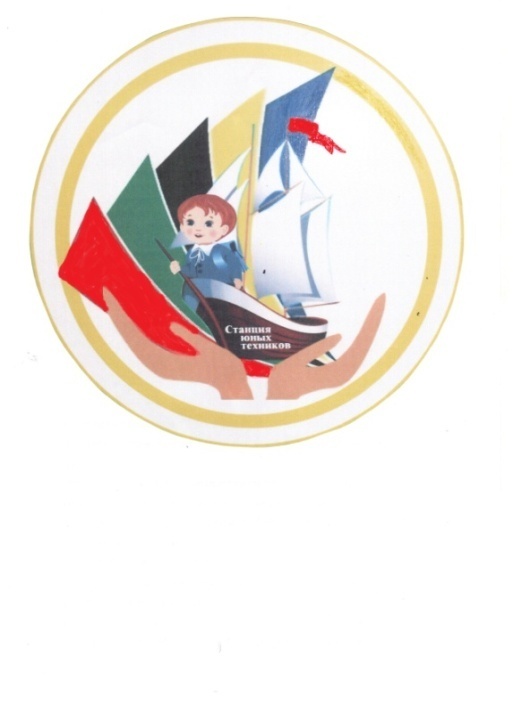 Берёзовского городского округаМуниципальное бюджетное учреждение дополнительного образования «Станция юных техников»Наш адрес: 652425, г. Берёзовский, пр. Ленина  66 «А»Тел./факс 8-384-45-3-04-50Наш сайт: http//stutbrz.uсoz.ruНаш электронный ящик: sutbrz@mail.ru Узники фашистских концлагерейНаучно – исследовательская работа посвященная 75летию Великой Отечественной войнеВыполнила: учащийся 8 класса Ейснер ВенераРуководитель:Лазарева Ирина Сергеевна,педагог дополнительного образованияБерезовский городской округ, 2020                                                             Содержание 1. Введение……………………………………………………………………2. Эхо войны – концлагеря………………………………………………………..3.  Мужские концлагеря (Бухенвальд)…………………………………………..4. Женские концлагеря (Равенсбрюк)…………………………………………….5. Детские концлагеря (Вырица)………………………………………………6. Заключение …………………………………………………………………..7. Приложение…………………………………………………………………..8. Список литературы…………………………………………………………..	ВведениеЯ вернусь к тебе, Россия!Чтоб услышать шум твоих лесов,Чтоб увидеть реки голубые,Чтоб идти тропой своих отцов.Этих слов забывать не смейтеНи в пути, ни в беде, ни в огне.Узник чёрного лагеря смерти,Как молитву, шептал в тишине.Есть на земле места, которые являются символами страдания и низости, героизма и жестокости. Это - концлагеря, лагеря смерти. Построенные гитлеровскими инженерами, управляемые нацистскими «профессионалами» лагеря служили единственной цели - полному истреблению людей. У заключенных практически не было шансов выжить в нечеловеческих условиях, однако они не теряли надежды. Они одерживали моральную победу, отстаивая достоинство человеческого рода. Их нельзя забыть, особенно сегодня, когда многие части мира снова охвачены фанатизмом, расизмом, нетерпимостью.Концентрационные лагеря, специально оборудованные места  заключения для противников нацистского режима. Были известны жестоким обращением с узниками и нечеловеческими условиями их содержания. Тема концлагерей до конца не изучена. Многие считают, что концлагеря возникли во времена фашистской Германии, но они появились задолго до прихода Гитлера к власти. Фашистская Германия ужесточила содержание пленных и расширила границы концлагерей. Концлагеря делились на мужские, женские, детские. Работая над данной темой,  я отдаю дань памяти всем тем, кто  вытерпел все ужасы плена и выжил или погиб в застенках концентрационного лагеря.АКТУАЛЬНОСТЬ темы обусловлена тем, что с каждым годом становится всё меньше и меньше участников и свидетелей Великой Отечественной войны. Люди начинают забывать тех, кто спас нашу страну от фашистской Германии. Практически ничего мы не знаем о тех, кто побывал в фашистских концлагерях, многое забылось или просто замалчивалось. Огромное количество наших бабушек и дедушек было зверски убито за пределами нашей Родины, в германских концлагерях. Действительно, сами цифры уничтоженных мужчин, женщин и детей поражают многих до сих пор. Ведь счёт шёл ни на сотни, ни на тысячи, даже ни на десятки тысяч, а на миллионы. Единицы, кто смог выжить. И к 75 летию годовщине Победы в Великой Отечественной войне я хочу приоткрыть страницы из чудовищной истории концлагерей. Я хочу рассказать о мужских, женских и детских концлагерях, Хочу рассказать о тех условиях, в которых жили люди, находясь в плену у фашистов.  Ведь сейчас об этом очень мало информации.ЦЕЛЬ ИССЛЕДОВАНИЯ:  изучение трагических страниц истории Великой Отечественной войны, воспитание у подрастающего поколения активной гражданской позиции и ненависти к фашизму.ЗАДАЧИ ИССЛЕДОВАНИЯ: 1. Осмыслить, как люди пережили страшное время, проведенное за колючей проволокой.2. Определить степень влияния трагического детства на дальнейшую судьбу этих людей.3. Выяснить каково число невинно погибших.ОБЪЕКТОМ исследования являются немецкие концентрационные лагеря.ПРЕДМЕТОМ  исследования является влияние войны на дальнейшую судьбу бывших узников фашизма.Логика исследования и последовательность решения поставленных задач обусловили структуру работы.2. Эхо войны – концлагеря Концентрационный лагерь (сокращённо концлагерь) — термин, обозначающий специально оборудованный центр массового принудительного заключения и содержания следующих категорий граждан различных стран:· военнопленных различных войн и конфликтов;· политических заключенных при некоторых диктаторских и тоталитарных режимах правления.Уже по дороге в лагерь будущий заключенный получал представление о том, какие физические и душевные муки ожидают его там. Товарные вагоны, в которых люди ехали по направлению к таинственному месту назначения, намеренно делались похожими на концлагерь в уменьшенном масштабе.Санитарные условия в вагонах полностью отсутствовали, в них не было ни отхожего места, ни проточной воды. Посреди каждого вагона стоял большой бак, и люди вынуждены были отправлять свои естественные потребности на глазах у всех, публично, - мужчины и женщины, старые и молодые (бак, стоявший посреди вагона и служащий для нечистот, был переполнен, и при каждом толчке вагона содержимое его выплескивалось на плечи и на головы).В лагере широко практиковались медицинские эксперименты и опыты. Изучались действия химических веществ на человеческий организм. Испытывались новейшие фармацевтические препараты. Заключенных искусственно заражали малярией, гепатитом и другими опасными заболеваниями в качестве эксперимента. Нацистские врачи тренировались в проведении хирургических операциях на здоровых людях.Условия содержания в концлагерях хотя и имели свои особенности, в целом отличались жестокостью и бесчеловечностью содержания, об этом свидетельствуют отрывки из писем: «Жили и работали русские солдаты в адских условиях, были оборванные, голодные, холодные, разутые, униженные и оскорбленные. За малейшее преступление эсэсовцы избивали заключенных в концлагерях. Засекали бичами. Травили собаками. Убивали палками. Топили в воде. Запихивали в «душегубки». Плотнее! Морили голодом. Убивали туберкулезом. Через стеклянный глазок смотрели, как корчатся умирающие. Жгли на кострах. Жгли в старом крематории. Пропускали поодиночке через узкие двери. Очень поразил меня еще один факт: с трупов состригались волосы, которые шли в текстильную промышленность Германии. Если кто-то пытался бежать, то всех его родственников арестовывали и отправляли в лагерь, а всех заключенных из его блока убивали. Это был весьма действенный метод препятствовать попыткам бегства.Средний рацион питания заключенного в день принимает следующий вид:0,800 кг хлеба,0,020 " жира,0,120 " крупы или мучных изделий,0,030 " мяса или 0,075 рыбы (или морского зверя),0,027 " сахара.Хлеб выдается на руки, из остальных продуктов готовится горячая пища, состоящая из супа один или два раза в день и 200 граммов каши.Концлагеря,  другие места принудительного содержания, созданные фашистами и их союзниками находились на территориях разных стран:· Германия – Бухенвальд, Галле, Дрезден, Дюссельдорф, Катбус, Равенсбрюк, Шлибен, Шпремберг, Эссен;· Австрия – Амштеттен, Маутхаузен;· Польша – Красник, Майданек, Освенцим, Пшемысль, Радом;· Франция – Мюлуз, Нанси, Реймс;· Чехословакия – Глинско, Кунта-гора, Натра;· Литва – Алитус, Димитравас, Каунас;· Эстония – Клоога, Пиркуль, Пярну;· Белоруссия – Барановичи, Минск,· а также на территории Латвии и Норвегии.3. Мужские концлагеря (Бухенвальд) В 1933 году, на горе Эттерсберг, неподалеку от городка Веймар, началось строительство нового, “адского” концлагеря – Бухенвальд. Вскоре, после начала строительства, прибыли первые заключенные - это были советские военнопленные, которые продолжали строительство концентрационного лагеря.Крематорий - был самым страшным местом в лагере, обычно туда приглашали заключённых, под предлогом осмотра у врача, когда человек раздевался, ему стреляли в спину. Таким способом в Бухенвальде были убиты многие тысячи узников. Бухенвальд был мужским лагерем. Заучить свой порядковый номер на немецком языке узник должен был в течение первых суток. С этого момента набор цифр заменял имя. Заключенные работали на Густловском заводе, который находился в паре километров от лагеря и производил оружие. В 1943 году около лагеря был построен железнодорожный вокзал. До этого все пленные попадали в Бухенвальд через Веймарский вокзал (удивительным образом Веймар и тогда, и сейчас живет своей независимой жизнью, мало интересуясь тем, что происходит всего в нескольких минутах езды от него.)Для меня очень жестокими и страшными оказались такие  найденные факты, касающиеся лагеря «Бухенвальд»: по мере отступления немецких войск с оккупированных территорий гестапо перевозило в Бухенвальд заключенных из Освенцима: поляков и граждан Советского Союза. С мая 1944 года из Освенцима в Бухенвальд перевозились венгерские евреи. С января 1945 года в лагерь ежедневно привозили до 4 тысяч человек. Между тем, в  лагере насчитывалось только 12 бараков без окон - бывшие конюшни, размером 40 на 50 метров. В каждом таком бараке обитало 750 человек. 50-100 из них ежедневно умирало. Их тела продолжали выносить на перекличку, чтобы живым достались предназначенные для них порции. Тех, кто более или менее держался на ногах, заставляли работать по благоустройству лагеря, хотя порция для содержавшихся на карантине, как "для неработающих", сводилась к кусочку хлеба. Отношения между заключенными в  были намного жестче и враждебнее. Были замечены случаи убийства за кусок хлеба и каннибализм. Смерть соседа по койке воспринималась как праздник, так как можно было занять больше места до прихода. Одежду умершего тут же делили, и в крематорий уносили уже голое тело. Так же существовало немыслимое количество рабочих команд, обеспечивающих лагерь всем необходимым. Они обслуживали прачечные, баню, оружейный и овощной склад, мастерские, огород и свинарник. Самой желанной и выгодной работой считалась работа, так называемых командированных, они работали при комендатуре СС. Труд в концлагере можно охарактеризовать, как средство физического уничтожения заключённых и, труд, как средство экономической эксплуатации4. Женские концлагеря (Равенсбрюк) Концлагерь Равенсбрюк строился, начиная с ноября 1938 года, силами СС и заключенных, переведенных из Заксенхаузена, в прусской деревне Равенсбрюк, около Макленбургского климатического курорта Фюрстенберг. Это был единственный большой концлагерь на германской территории, который был определен как так называемый “охраняемый лагерь заключения для женщин”.Равенсбрюк был женским лагерем на тридцать тысяч человек, но ближе к концу войны тут содержалось сорок пять тысяч узниц. В основном это были польки и русские, около 15 процентов евреек. За всю историю лагеря через него прошли женщины 20 государств. Формальных рекомендаций и предписаний насчет издевательств над узницами не было, как и запретов. Были надсмотрщицы человечные и были те, что изобретали зверские способы насилия и пыток над узниками. Даже перед персоналом фашистских концлагерей был выбор между добром и злом. Местные жители фактически не пересекались с жизнью в концентрационном лагере и часто не подозревали о масштабах происходящего. У поступающих женщин отнимали все, их раздевали, обривали наголо, мыли, присваивали номера и, выдав им робу, распределяли по баракам. Пришедшие люди превращались в нумерованный скот. Они становились живыми мертвецами. Достаточно небольшое деревянное помещение барака, после войны вмещавшее две - три семьи беженцев, до этого содержало около трех сот человек, которые жили на 3-х этажных нарах. К концу войны в бараках жили до тысячи человек, спавшие иногда по восемь на одной полке. На каждый барак было несколько умывальников и туалетов, неспособных вместить даже малой части узников. Пол барака был усеян человеческими экскрементами.Перед поселением в лагеря отбирались наиболее способные к работе, остальных сразу уничтожали. Со временем в лагере построили крематорий для сжигания трупов и в конце войны - газовую камеру. До этого по необходимости расстреливали. Пепел из крематория ссыпали в залив, а также отправляли в качестве удобрения на близлежащие поля. Рабочий день заключенных был не менее 12 часов. Много времени уходило на переклички и подготовку ко сну. Кормили настолько скудно,  организм сначала сжигал собственный жир, а потом и протеин, то есть переваривал собственное тело. Оставались только кожа и кости. Кусок хлеба и жидкая похлебка из гнилых овощей единожды в день - вот весь рацион. Неясно, как можно просто выжить при таком питании, не то, что работать.Особенностью этого лагеря был специальный барак, так называемый "лазарет". В этом заведении проводились эксперименты над людьми. Немцы испытывали новые лекарства, предварительно инфицировав или калеча узников. Выживали немногие, да и те потом всю жизнь страдали от увечий и перенесенных болезней.С самого начала существования лагерей проводились так называемые чистки или селекции. Все, кто терял возможность к работе или даже плохо выглядел, становился потенциальным претендентом на уничтожение. Видимо, чувствуя свой конец, немцы стремились уничтожить как можно больше узников.К моменту освобождения узниц войсками союзников в лагере осталось около 5000 человек, остальных или убили, или увезли в другие лагеря. В апреле 1945 года узницы были распущены. Пришедшие позже советские войска поначалу использовали помещения лагеря для расселения беженцев. Впоследствии это место стало пунктом дислокации советской военной части. 5. Детские концлагеря (Вырица) Война. Летом 1941 года пламя военного огня заполыхало на земле Ленинградской области. Фашисты шли на Ленинград, чтобы стереть его с лица земли и превратить всю европейскую часть страны в колонию Рейха. Внезапно, беспощадно, безжалостно война обрушилась на мирные дома, превращая их в руины. Горели деревни, гибли миллионы людей. Страна теряла и свое будущее - детей. Их не смогли вывезти из огня, не сохранили, оставив в плену захватчиков. На оккупированных Германией в годы второй мировой войны территориях Европы было создано 13674 лагеря для взрослых, где находились и дети. Через эти лагеря прошли 18 млн. человек и более половины остались там навсегда. Вырица - небольшой красивый поселок Ленинградской области в 60 километрах от Ленинграда - Санкт-Петербурга. ( Первое упоминание Вырицы относится к 1699 году. ) Он образован в начале XX века на месте существовавших дач и маленьких деревень в связи с началом в 1904 году движения по железной дороге Петербург-Витебск и перед войной относился к Павловскому району Ленинградской области. Благоприятный климат, сосновые боры, песчаные берега живописной реки Оредеж, которая своими многокилометровыми изгибами придает особый колорит местности, словно созданной для отдыха.30 августа 1941 года Вырица была оккупирована немецко-фашистскими войсками, а рядом, в Сиверской, расположилось их командование. Из 59 деревень района вблизи Вырицы 13 были уничтожены либо полностью, либо в них осталось по одному - два дома. В 1942 году на базе дома отдыха Ленинградской швейной фабрики им. Володарского во время оккупации поселка фашисты устроили лагерь принудительного труда для советских детей. Незаметный лагерь тайно просуществовал с лета 1942 до конца 1943 года. Немецкие оккупационные власти насильно свозили туда детей из зоны ожесточённых боев Шлиссельбурга под Ленинградом. Лагерь был обнесен колючей проволокой и забором. Детей предупреждали, что за уход из лагеря по­лагается расстрел. С десяти лет гоняли на работу на поля, в лес, в овощехранилище. А кормили похлебкой из турнепса. Иногда приходил врач, делал нам уколы с неизвестной целью.Вырицу в январе 1944 г. освобождала 72-я дивизия. Солдаты обнаружили дом с пятьюдесятью изможденными детьми. Дети были найдены, по-видимому, в доме на углу улиц Коммунальной и Кирова, но сам лагерь располагался в другом месте, в лесу на левом берегу реки Оредеж, почти напротив Казанской церкви, стоящей с 1914 года на правом берегу.6. Заключение По статистике, которая велась в нашей стране, в годы войны, попали в фашистский плен более 4,5 млн. граждан СССР (по статистическим данным Германии - 5,7 млн. человек).Причины пленения были самыми различными. По всей видимости, Германия включила в это число и так называемых перемещённых лиц. Это было в основном гражданское население оккупированной территории СССР.Судьба этих людей была поистине трагичной. С подачи Сталина на них закрепилось клеймо «предатели». Глубокий страх засел в душах этих людей. По возможности они меняли фамилии и давали себе обет молчания на всю оставшуюся жизнь. Эта страница истории наглухо была закрыта. Об этом не говорилось и не писалось. Но это вовсе не значит, что мы не должны об этом знать.Судьбы узников концлагерей очень поучительны для нас и сегодня. Они учат нас целеустремлённости, настойчивости, трудолюбию. Это поколение восхищает своей стойкостью духа. А эти страницы истории взывают нас делать всё возможное, чтобы люди никогда больше не испытывали всех ужасов фашизма.7. Приложение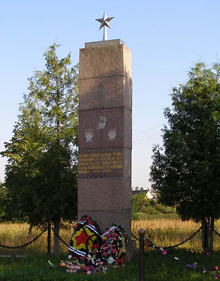 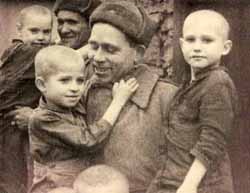                                                                                Освобождение лагеря ВырицаПамятник детям — узникам концлагеря в Вырице8. Список литературы1. Мельникова Д., Чёрная Л. Империя смерти. М.: Изд-во политической литературы, 1988 - 414 с.2. Мацуленко В.А. Великая Победа //История, № 4, 19853.Архивные материалы районного краеведческого музея.